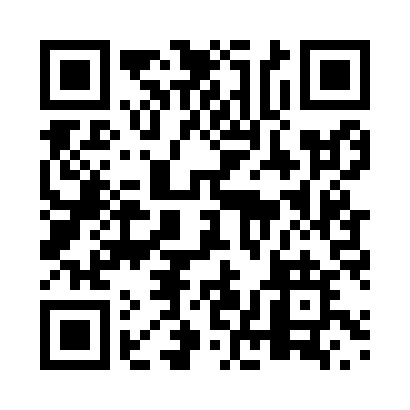 Prayer times for Paxson, Alberta, CanadaMon 1 Jul 2024 - Wed 31 Jul 2024High Latitude Method: Angle Based RulePrayer Calculation Method: Islamic Society of North AmericaAsar Calculation Method: HanafiPrayer times provided by https://www.salahtimes.comDateDayFajrSunriseDhuhrAsrMaghribIsha1Mon3:185:011:367:2010:1111:542Tue3:195:011:367:2010:1111:533Wed3:195:021:367:1910:1011:534Thu3:205:031:377:1910:1011:535Fri3:205:041:377:1910:0911:536Sat3:215:051:377:1910:0811:527Sun3:225:061:377:1810:0711:528Mon3:225:071:377:1810:0711:529Tue3:235:091:377:1810:0611:5110Wed3:245:101:387:1710:0511:5111Thu3:245:111:387:1710:0411:5112Fri3:255:121:387:1610:0311:5013Sat3:265:141:387:1610:0211:5014Sun3:265:151:387:1510:0011:4915Mon3:275:161:387:159:5911:4816Tue3:285:181:387:149:5811:4817Wed3:295:191:387:139:5711:4718Thu3:295:211:387:139:5511:4719Fri3:305:221:387:129:5411:4620Sat3:315:241:387:119:5211:4521Sun3:325:251:397:109:5111:4522Mon3:335:271:397:099:4911:4423Tue3:335:291:397:099:4811:4324Wed3:345:301:397:089:4611:4225Thu3:355:321:397:079:4511:4126Fri3:365:331:397:069:4311:4127Sat3:375:351:397:059:4111:4028Sun3:375:371:397:049:3911:3929Mon3:385:391:387:039:3811:3830Tue3:395:401:387:029:3611:3731Wed3:405:421:387:019:3411:36